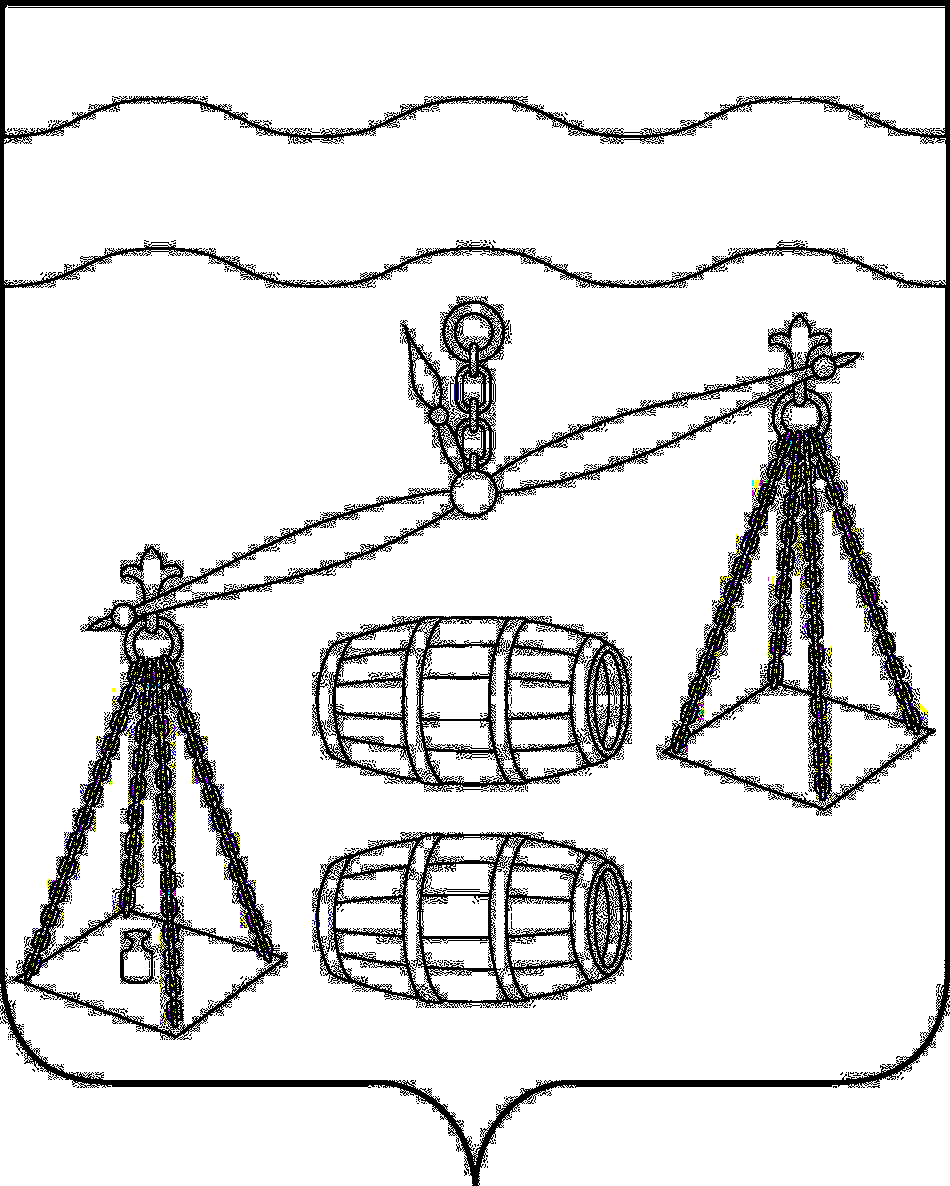 Администрация муниципального района 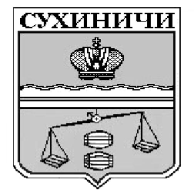 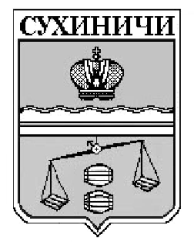 «Сухиничский район»Калужская областьП О С Т А Н О В Л Е Н И Е О внесении изменений  в постановление администрации МР «Сухиничский район»  от   12.09.2018  №735«Об  утверждении   муниципальной   программы  МР «Сухиничский район» «Охрана  окружающей  среды  в  МР «Сухиничский район» на  2019 – 2024 годы»  (в редакции от  27.12.2019,  от  30.06.2021)	Руководствуясь постановлением администрации МР «Сухиничский район» от 29.08.2013 № 1290 «Об утверждении Порядка принятия решения о разработке муниципальных программ муниципального района «Сухиничский район», их формирования, реализации и проведения оценки эффективности реализации» и в  целях обеспечения конституционных прав граждан на благоприятную окружающую среду, повышения экологической культуры населения на территории Сухиничского района    администрация МР «Сухиничский район»   П О С Т А Н О В Л Я Е Т :  1. Внести  в Постановление администрации МР «Сухиничский район» от 12.09.2018 №735 «Об  утверждении   муниципальной  программы  МР «Сухиничский район» «Охрана  окружающей  среды  в  МР «Сухиничский район»  на  2019 – 2024 годы» (далее – Постановление) следующие изменения:    1.1. В Приложении к Постановлению  «Паспорт муниципальной программы муниципального района «Сухиничский район» «Охрана окружающей среды в муниципальном районе «Сухиничский район» на 2019-2024 годы» Раздел «Объем и источники финансирования муниципальной программы» изложить в следующей редакции: 1.2. Раздел 5 «Ресурсное обеспечение реализации муниципальной программы «Охрана окружающей среды в МР «Сухиничский район» на 2019-2024 годы»  Приложения к Постановлению изложить в новой редакции, согласно приложению № 1 к настоящему Постановлению (прилагается).   2.  Настоящее Постановление вступает в силу после его официального обнародования, подлежит размещению на сайте администрации МР «Сухиничский район», применяется  к правоотношениям возникшим с 01.01.2022 года.     3. Контроль  за  исполнением  данного  Постановления возложить на заместителя главы  администрации МР «Сухиничский район»                           Е. Н. Пастарнакову. Глава администрациимуниципального района «Сухиничский  район»                                                            А.С. Колесниковот  01.11. 2021 г.                               № 1006 АОбъемы и источники финансированиямуниципальной программы ГодыВсего (тыс. руб.)Областной бюджет (тыс. руб.)Местный бюджет(тыс. руб.)Объемы и источники финансированиямуниципальной программы 201926400,0026 400,0Объемы и источники финансированиямуниципальной программы 202026420,0026 420,0Объемы и источники финансированиямуниципальной программы 202128253,41 813,426 440,0Объемы и источники финансированиямуниципальной программы 202233985,897525,89026 460,0Объемы и источники финансированиямуниципальной программы 202349344,5021864,50027 480,0Объемы и источники финансированиямуниципальной программы 202425 510,0025 510,0Объемы и источники финансированиямуниципальной программы Итого:189 913,79   31203,79         158710,00